购买男女歌星的相片是被禁止的吗？هل يحرم شراء صور المغنين والمغنيات ؟[باللغة الصينية ]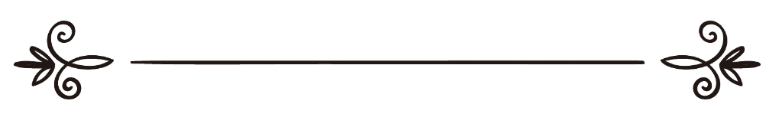 来源：伊斯兰问答网站مصدر : موقع الإسلام سؤال وجواب编审: 伊斯兰之家中文小组مراجعة: فريق اللغة الصينية بموقع دار الإسلام购买男女歌星的相片是被禁止的吗？问：购买只显露出脸、手和头发的男女歌星的相片是被禁止的吗？通常女歌星都显露出她们的头发，找不到没有显露秀发的相片，这只是因为喜爱艺术家而购买她们的相片。答：一切赞颂，全归真主。从根本上来说，有灵魂的人或者动物的画像都是被禁止的，无论是立体的雕像或者没有影子的画像都一样，比如在牌匾或者衣服上的画像。我们在（10668）号问题的回答中已经阐明了这一点，在（143709）号问题的回答中阐明了购买有画像的衣服的教法律列。画像本身就是被禁止的，姑且不论相片的内容本身是否违背教法，比如学者、男人、儿童或者动物的相片，全部属于此列，所以画像本身就是违背教法的；如果相片包括违背教法的其它内容，比如赤身露体的女人的相片、或者显露部分身体的相片，比如显露出脸孔或者手掌等，则更是严加禁止的。更何况那些吹嘘及时享乐和倡导寻欢作乐的演员和歌星的相片，低级下流的店铺经营她们的相片，只是为了让那些病态恹恹的心灵对她们趋之若鹜和迷恋不舍，这种相片无疑是绝对禁止的，因为它会腐蚀人心，让人沉迷于其中而不知自拔，正如这位询问者所说的那样：“这只是因为喜爱艺术家而购买她们的相片。”真主的仆人啊！除此之外，你还想要做什么呢？！真主的使者（愿主福安之）说：“天使不会进入有狗和画像的房屋。”《布哈里圣训实录》（307段）和《穆斯林圣训实录》（3930段）辑录。敬请参阅（13214）号问题的回答。如果禁止拥有画像，那么出售和购买画像也是禁止的，付钱购买画像就是浪费钱财，属于被禁止的浪费行为。真主的使者（愿主福安之）说：“真主诅咒犹太人！真主禁止他们吃脂肪，但是他们出售脂肪，然后食用其价；如果真主禁止食用某样东西，也禁止食用其价。”艾哈迈德在（2546段）辑录。敬请参阅（49676）号问题的回答。真主至知！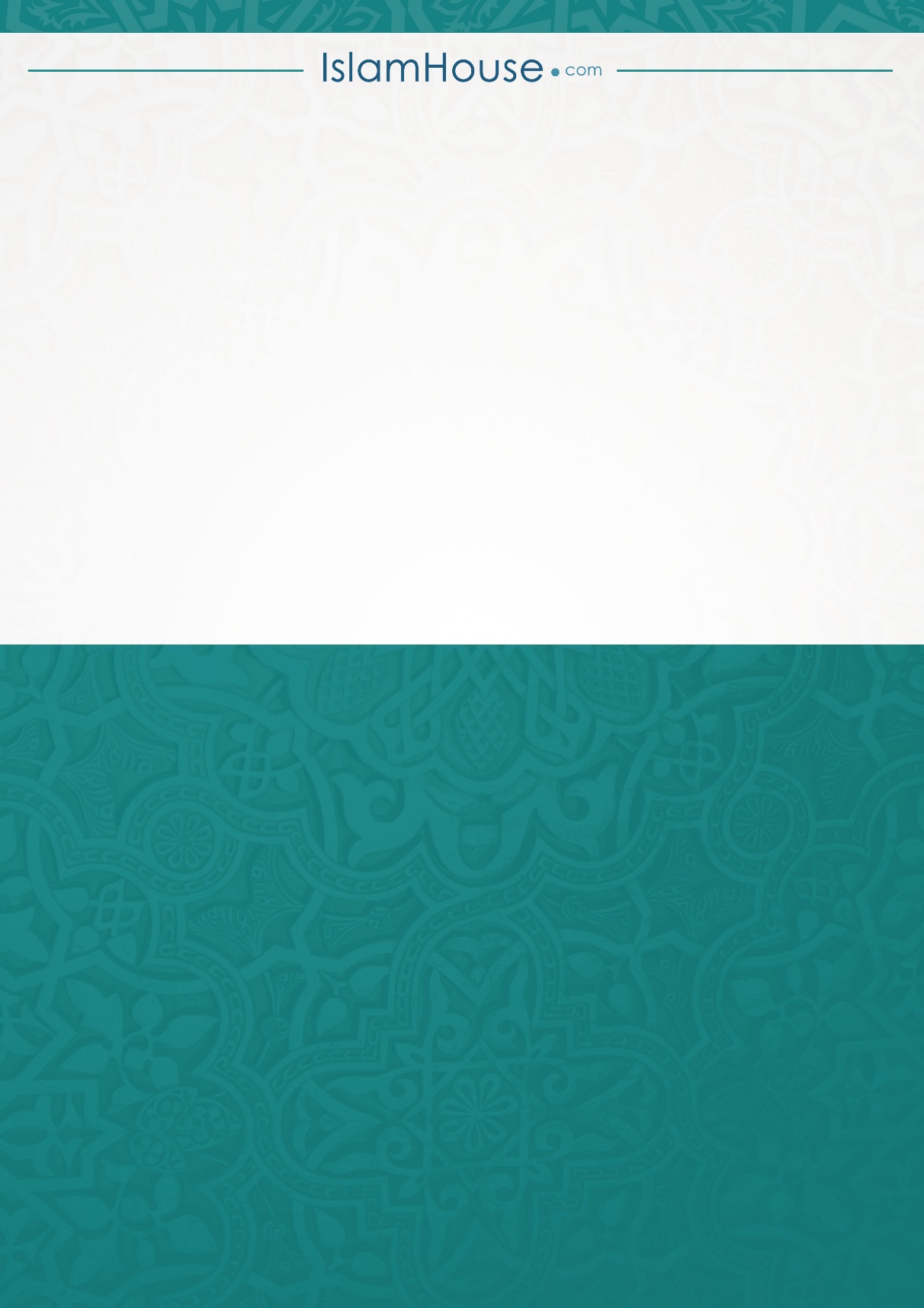 